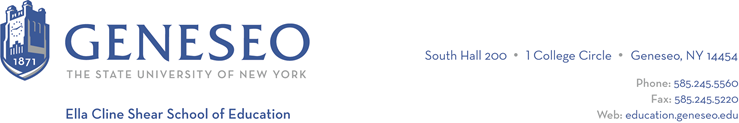 Hello,Below is the weekly newsletter from the Coordinator of Advisement, Certification, and Communication. You’ll find upcoming School of Education events, along with professional development and employment opportunities shared with the SOE Dean’s Office (we don’t vet any of these opportunities, we just post what’s shared with us). If you have any questions or would like to get in touch with the people or organizations offering opportunities, please don’t hesitate to ask. I’m happy to forward any information I have.Reminders/Announcements:Will you be a graduate student in the School of Education during the 2024-2025 academic year? The application for Graduate Assistantships is now open and will close on March 10th. SUNY Geneseo LIVES Program: The LIVES Program (Learning Independence, Vocational, and Educational Skills) is a four-year transition program located on campus. The LIVES Program provides students with intellectual and/or other developmental disabilities the opportunity to become more independent, as well as learn vocational and educational skills within an inclusive community. The assistantship requires candidates to serve as a co-teacher in a classroom setting. Preference will be given to those with teaching experience in special education and/or adolescence education. Link to Application Here.SUNY Geneseo School of Education: Graduate assistants in the Ella Cline Shear School of Education must be enrolled in a School of Education master’s degree program. Graduate assistants primarily work collaboratively with one another, the program faculty, and the Office of Field Experiences in setting up and supporting field experiences for all education programs. Additional responsibilities include, but are not limited to outreach programming, undergraduate student support (i.e. TEACH, registration, TaskStream), mentoring, managing social media accounts, and other administrative responsibilities, such as staffing the reception desk, clerical support, organizing and supporting SOE events, etc. Link to Application Here.Apply to the School of Education if you have completed at least one semester and have a GPA above a 2.75. All education students need to go through the admissions process prior to Block IV. If you are currently enrolled in Block IV, you must go through the admissions process to be eligible for student teaching.School of Education Events:The Shear Speaker Series inaugural event will be held on Tuesday, February 13 at 6pm in the Doty Recital Hall with a reception immediately following. The title of the event will be The Science of Reading: Some Considerations. There will be three speakers: Betsy Brown, Tyana Velazquez-Smith, and Donna M. Scanlon.Geneseo Event Highlights for Educators:The Office of Graduate Admissions is hosting an info session for students who would like to learn more about Geneseo’s graduate programs in education. The event will be on February 21st at 6:30pm in Doty Hall’s Tower Room. Refreshments will be served and attendees will receive application fee waivers.Professional Development Opportunities:Livingston County Transition Fair. Navigating the complex system of services available for children and adults with disabilities in Livingston County can often be overwhelming.  In response, numerous agencies from across the County have joined together to host a Transition Fair from 10 a.m. to 5 p.m. on March 7th, 2024 at MacVittie College Union on the campus of SUNY Geneseo.  Employment Opportunities:Camp Good Days is hiring summer staff for their recreational facility located in Branchport, NY. For more information, check out their website.Camp Wicosuta, an all-girls camps in Hebron, New Hampshire, is hiring elementary education students as camp counselors. They offer a competitive salary, room and board, travel reimbursement, and much more. Visit the camp’s website for more information.Loudoun County Public School’s Critical Needs Virtual Interview Fair is on February 28th for the 2024-2025 school year. They are specifically looking for CTE, dual language immersion, English, English learners, math, science, special education, and world language.New York City Public Schools’ application portal is now open. For those interested in the early commitment program, the deadline is March 14th. The starting salary for teachers with a bachelor’s degree and no teaching experience is now $64,789, and teachers with a master’s degree can earn $72,832 or more, depending on their teaching experience.The Town of Smithtown is starting a new summer camp for disabled children, ages 6-17. They are currently searching for counselors, pay will start at $17/hour and based on the level of experience of each candidate. For more information, reach out to Chelsea for the appropriate email address.The Western NY Teacher Recruitment Day (TRD) will be held on Tuesday, April 16, 8am-4pm in the Niagara Falls Convention Center. Registration begins on Monday, January 22, 2024Early registration is highly recommended. Over 115 schools (82 from NYS) from WNY and across the US will review resumes and may invite you to interview with them! Check the list of participating employers online. TRD is a one-day pre-select interview program and job fair event for candidates in K-12 careers to network and interview with local, national, and international school districts. Participating in TRD provides the opportunity to interview in person with district representatives for upcoming job openings with the added convenience of all interviews taking place in one central location. Candidate registration ends on April 2. Candidates need to go to CareerEco to register for TRD. Sign up, complete your profile, upload a resume, and view employers. Be sure to upload your resume for recruiters to view! Candidates must be certified to teach by September 1, 2024.